Publicado en  el 27/03/2014 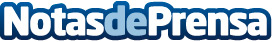 Bankia refuerza su estrategia social y compromiso con la discapacidad y el empleo apoyando a dos entidades segovianasBankia y Fundación Adecco apoyan dos proyectos que permitirán que 66 jóvenes con discapacidad intelectual y mental de Segovia accedan al mercado laboralDatos de contacto:BankiaNota de prensa publicada en: https://www.notasdeprensa.es/bankia-refuerza-su-estrategia-social-y_1 Categorias: Castilla y León http://www.notasdeprensa.es